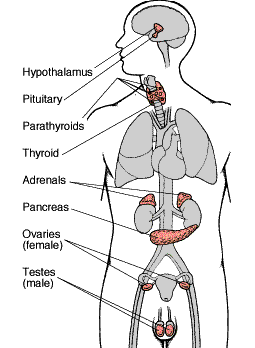 Pituitary GlandAttached to your hypothalamus contains 2 parts, anterior and posterior. Secretes several hormones.Posterior PituitarySecretes neuro-hormones, comes from an out-pocketing of the floor of the developing brainADH: antidiuretic hormoneFound in the posterior pituitary, stimulates reabsorption of water by collecting ducts of the nephron, increases amount of water conserved in kidneys. If secretion is low kidneys produce large volume of dilute urine; but if the blood is too salty more is releasedOxytocinFound in the posterior pituitary, stimulates uterine contraction that delivers a baby and milk ejection from breast feeding; sight and sound of baby can causes nursing mother to release milkAnterior PituitaryReleases tropic hormones meaning they control the activities of other endocrine glands works through blood stream and comes from tissue from the roof of your mouth, it produces 6 big thingsFSH: follicle stimulating hormoneFound in anterior pituitary, a gonadotropin stimulates activities in testes and ovaries; in females it induces development of ovarian follicle which leads to produce/secrete estrogenLH: Lutenizing HormoneFound in anterior pituitary, another gonadotropin- stimulates ovulation and formation of corpus luteum and synthesis of estrogen and progesteroneHuman Growth HormoneFound in anterior pituitary stimulates protein synthesis and general growth of body, over production can cause gigantism with people growing to be 8 ft tall, too little of it causes dwarfismTSH: Thyroid Stimulating HormonesFound in anterior pituitary, dysfunction causes a goiter, this controls the synthesis and secretion of thyroid hormones which in turn regulate the rate of metabolism in the bodyProlactinFound in anterior pituitary, stimulates breast development and production and secretion of milk, decreases synthesis and release of gonadotropin releasing hormone which inhibits ovulation while pregnant; in males control endocrine function of testesAdrenocorticotropic hormoneFound in anterior pituitary, stimulates secretion of hormones which work to maintain electrolytic homeostasis in bodyCortisolFound in the adrenal gland, stress hormone released in response to physiological challengesAldosteroneFound in the adrenal gland, regulates sodium concentration of bodyInsulinPancreatic hormone, secreted in response to high blood glucose levels to promote glycogen formation, lowers blood sugar, lack of it leads to type 1 diabetesGlucagonPancreatic hormone, stimulates conversion of glycogen into glucose, raises blood sugarParathyroid HormoneIncreases blood concentration of calcium, assists in process of bone maintenanceProgesteroneSex hormone, regulates menstrual cycle and pregnancyEstrogenSex hormone, stimulates development of sex characteristics in women, secreted in ovaries, induces the release of LH, helps maintain endometrium during pregnancyTestosteroneSex hormone, stimulates sex characteristics in men, secreted in testesCalcitoninThyroid hormone, Lowers blood calcium, works antagonistically to parathyroid hormoneThyroxineThyroid hormone, Stimulates metabolic activities